www.MAPE.org 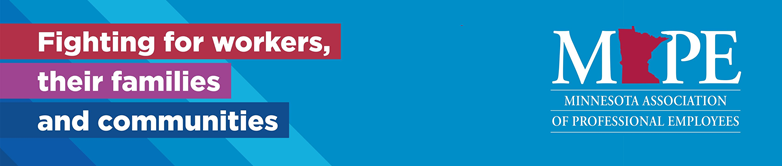 Local 1101 Monthly MeetingDate/Time: Thursday, April 14th, 2022, at 11:30 a.m. 	Participants: 23Location: Virtual Meeting until further notice—link: https://zoom.us/j/5423685732?pwd=RzZwdU1SdVdWQ3ZweW9SSlAydmZZdz09 A recording will be sent out after meeting and a link will also be included in the minutes.(formerly at U Garden Restaurant, 2725 University Ave SE, Minneapolis, MN 55414)Minutes	Call to order – 11:35Approval of March meeting minutes: Jack Rusinoff; Jerry CorwinGuest Speaker: Nicole Juan: PACPAC -separate from MAPE, focuses on screening candidates who are labor friendlyLots of changes with multiple elections.Meeting with candidates/ three full screening days so far.MAPE has many indorsements  (link in chat: MAPE PAC | Minnesota Association of Professional Employees njuan@MAPE.org ).Constitutional Officers-Governorly Elections-Endorsement-Issues with Walz being at bargaining table- heard from members across the State.Governor Walz attended endorsement screening on 3/19/22-Committed to attending negotiations session- PAC decided to endorse Walz.Another day of screening will occur on 4/18/22.Encouraged to email Nicole with questions or endorsements.Volunteers will be needed to help with endorsements and campaigning.MAPE does member to member outreach more during elections-encouraged to get involved.Region 11 Director’s Report (Jessica): No report given.Treasurer’s Report (Rosie unavailable): No report given.Audit committee resultsThank you to Dawn, Sandy, and Jerry!Membership Committee Report (Rob):Welcome new members!- Welcome Dan Lipa.Steady at 67% of membersMembership meeting 4/13/22/ 6/10/22: Training  for recruitment. Contact Rob if you’re interested. Wage reimbursement and lunch provided.Co-Lead Steward Report (Marlana): No report given.Next meeting Wednesday June 1 at noon.Social Welfare Committee Report (Jennifer/Adam): Nothing to report.Any announcements from members?Contract update (Adam): Nothing new to report.Business Agent Report (Frank Cave-LaCoste):Welcome!  Frank is filling in for Region 11 behind DebbieMobile Device Policy follow-up Minnesota Government Practices Act: An Overview (state.mn.us)Reviewed policy and shared links: Contact Frank if you have concerns about vacation accruals due to COVD at his email: fcavelacoste@mape.org Old BusinessMarch meeting recording link:  https://us06web.zoom.us/rec/share/LTSDD4tvJ1bP5YAy-7XvQ2vIBt6IZCULyEWyATFLL5GPbZ2BH4jCKTN3zbaEhbz4.pwjOkqrBHyQZPLGb Passcode: g@8N+Rt&$500 was donated to Minneapolis Federation of Teachers strike fund
New BusinessNewell Park shelter reserved for Sept. 8 picnic$100 gift card to Midwest Mountaineering for Debbie’s goodbyePaid time off to donate blood!https://mape.org/news/get-paid-time-donate-blood All-day MAPE training (time paid) on Friday June 10.  Receive training on engagement, recruitment, and power-building in the workplace. Additionally, every local will have the opportunity and support to create a revitalized membership recruitment strategy as many workplaces transition back into office work while still accommodating hybrid spaces.register for the eventStatewide candidate forum scheduled from 11:30 to 12:30 on May 10th for the Statewide Treasurer Election (the only contested statewide position this year)https://mape.org/resources/mape-documents/mape-internal-election-information Our 1101 Delegate Assembly candidates can speak at our May meeting about if they would prefer to be voting members or alternatesQuarterly $1,000 charitable donation nominations.  Please vote by Friday, April 29 (a survey will be sent out).Nominations: https://www.lowerphalencreek.org/ (Halie) Engaging people to honor and care for our natural places and the sacred sites and cultural value within them. Lower Phalen Creek Project is a Native-Led, East Side environmental conservation nonprofit. Founded in 1997 by community activists, our project area stretches from Lake Phalen to the Mississippi River and throughout the East Side River District. Our work is powered by a dedicated board, staff, and community of volunteers.https://dreamofwildhealth.org/ (Halie) The mission of Dream of Wild Health is to restore health and well-being in the Native community by recovering knowledge of and access to healthy Indigenous foods, medicines, and lifeways.https://women-of-nations.org/ (Halie) Safety and shelter (pet friendly!) from domestic violence in St. Paul. Women of Nations provides culturally-specific emergency services and support to all who have experienced trauma from domestic violence and sexual assault. We empower Native American communities to put an end to all forms of violence through education and prevention.Ukrainian American Community Center https://uaccmn.org/ (Kevin) To promote, preserve and share Ukrainian heritage, traditions, history, and culture by bringing together Ukrainian Americans and the broader Twin Cities community. Through activities such as traditional folk dance, music and the arts we build community, instill ethnic pride, and contribute to the diverse culture of Minnesota.Monthly attendance drawing for one $25 U Garden gift card. September 8 Birthday: Laurissa Wredburg.Next Meeting Date: Thursday, May 12, 2022, at 11:30 a.m. Adjourn: 1217: Rob Hobson/Adam Novotny Local 1101 Leadership TeamRegion 11 Director: 		Jessica Raptis, DOC 651-361-7325, Jessica.Raptis@state.mn.us President:			Halie Rostberg, DOC, 651-361-7358, Halie.Rostberg@state.mn.usVice President:		Kevin Nelson, DOC, 651-402-0404, Kevin.Nelson@state.mn.us Secretary:			Michele Wilson, DOC, 651-285-8697, Michele.Wilson@state.mn.usMembership Secretary:	Rob Hobson, SSB, 651-539-2350, Robert.Hobson@state.mn.usTreasurer:			Rosie Widell, DOC, 651-361-7261, Rose.Widell@state.mn.usContract MAPE Agent:	Janaya (Martin) Arellano, MAPE/Central, 651-270-8363, jmartin@mape.org Organizing MAPE Agent:	Frank Cave-LaCoste, MAPE/Central, 651-783-2587, fcavelacoste@mape.org Negotiations:			Adam Novotny, DOC, 651-361-8762, Adam.Novotny@state.mn.usSocial Welfare Committee:	Adam Novotny and Jennifer PaulusRegion 11 Co-Lead Stewards:	Marlana Balk, DOC (1101), 651-308-4442, Marlana.Balk@state.mn.us 				Laura Heezen, MDVA (1102), 612-548-5774, Laura.Heezen@state.mn.us Local 1101 MAPE StewardsMarlana Balk, DOC, 651-308-4442Jared Golde, DOC, 651-361-7207Rob Hobson, SSB, 651-539-1108Brianne Lucio, DHR, 651-539-1108Kevin Nelson, DOC, 651-402-0404Adam Novotny, DOC, 651-508-2245Jennifer Paulus, DOC, 651-361-7614Jessica Raptis, DOC, 651-361-7325Mary Reis, DEED, 651-539-4156Halie Rostberg, DOC, 651-361-7358Alana Strickler, SSB, 651-539-2291Elaine Valadez, DHR, 651-539-1101Rosie Widell, DOC, 651-361-7261Michele Wilson, DOC, 651-285-8697